Représentation graphique de fonctionsTableau de valeurs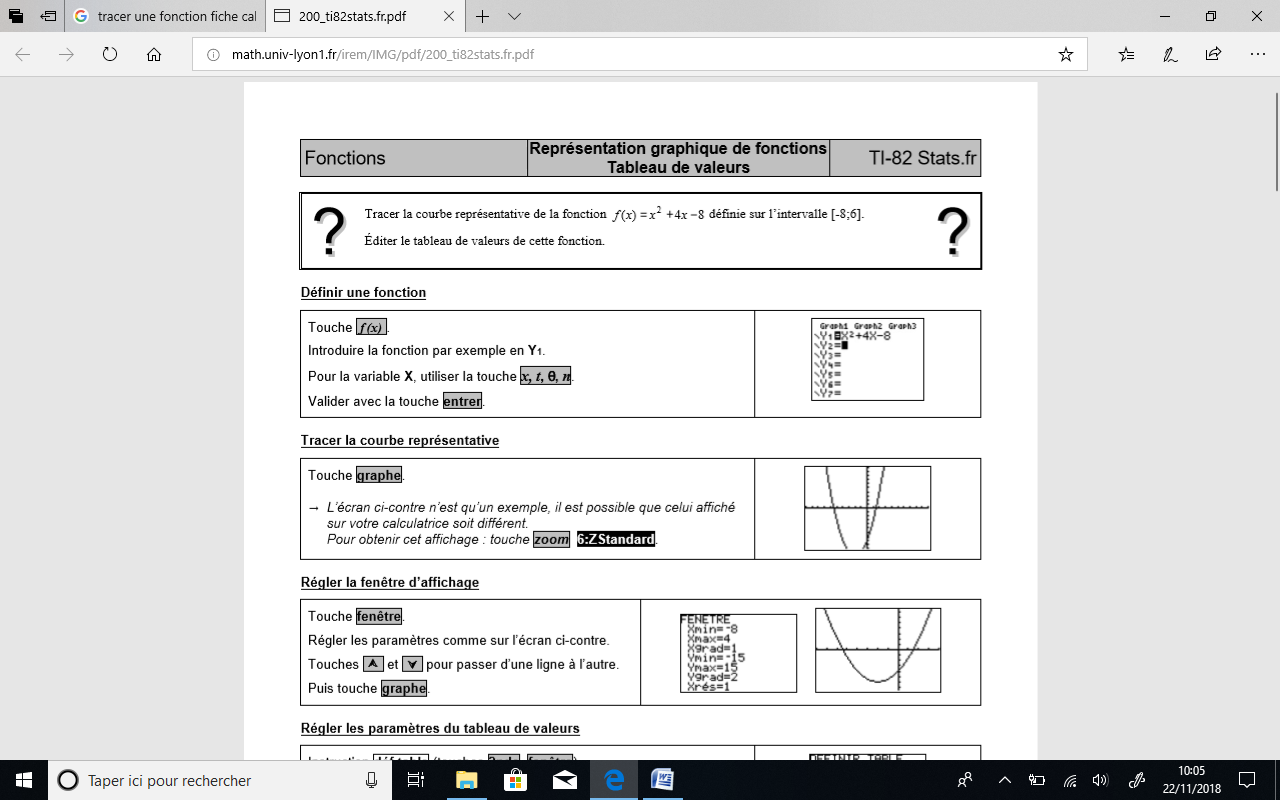 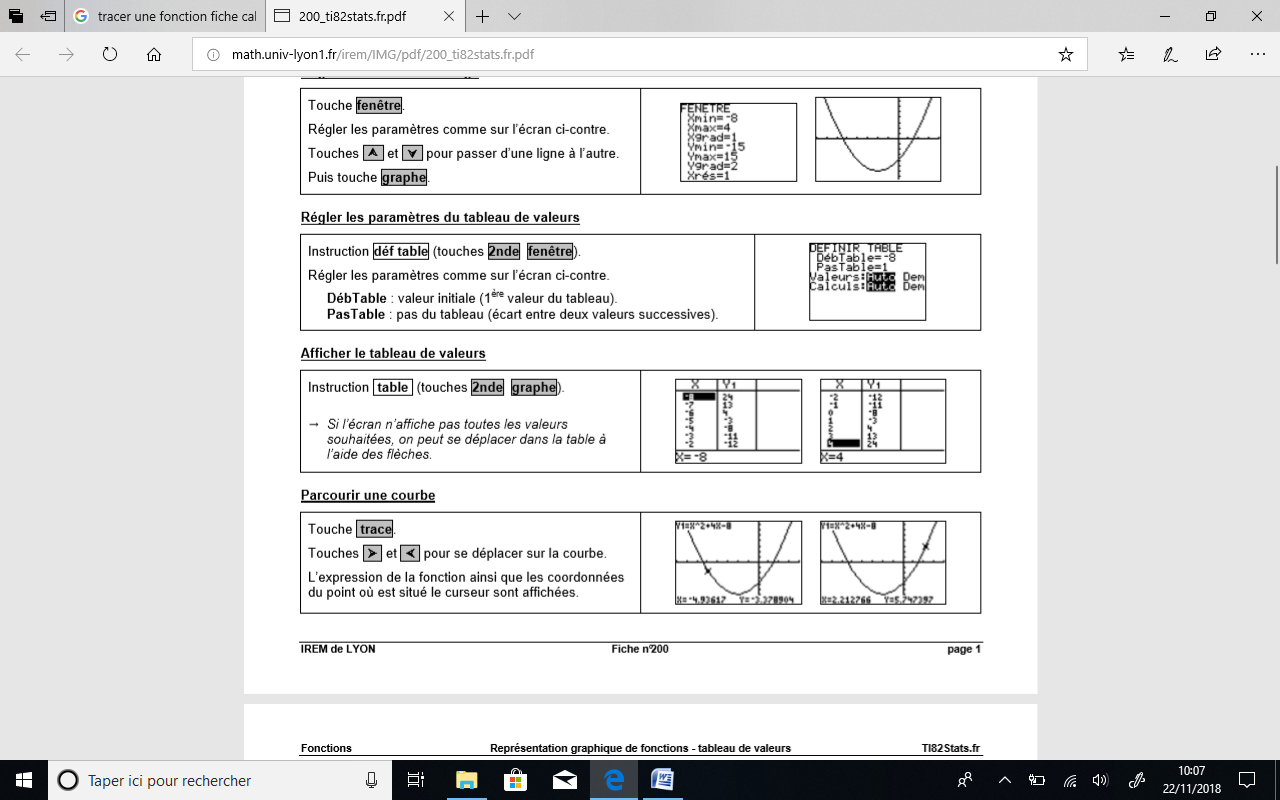 